SRINIVAS UNIVERSITY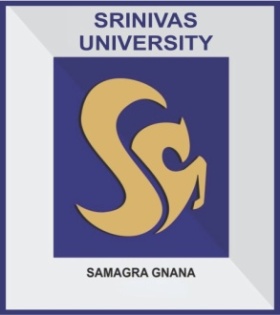 Srinivas Nagar Mukka, -574 146, Surathkal, Mangalore Phone 0824-2477456(State Private University Established by Karnataka Govt. Act No. 42 of 2013, recognized by UGC, New Delhi & Member of Association of Indian Universities, New Delhi)Web: www.srinivasuniversity.acin. Email:info@srinivasuniversity.ac.inAdministrative Office: GHS Road, Mangalore 01, Phone 0824-2425966COLLEG OF MANAGEMENT & COMMERCEB. Sc. Interior DesignDuration: 3 Years, Six Semesters Eligibility: Pass in 10+2/ 12th Standard with minimum 40% marks. Admission needs valid score in SUAT.Course is offered at College of Management & CommerceCity Campus, Pandeshwar, Mangalore- 575001. Phone 0824 2441022This programme was previously offered by Srinivas Institute of management Studies (SIMS), Pandeshwar, Mangalore since 1999 recognized by AICTE, New Delhi and Accredited with “A” Grade by NAAC.About B.Sc. Interior Design:B.Sc. Interior Design course is a Six Semester Programme spread over three years which introduces students to the Principles of Design, space planning & drafting, colour schemes, modeling & computer aided designing etc. The course deals with detailed classroom sessions and practical’s on various spaces. The lectures through knowledge of how the Interior Design business runs. At the end of three years   the students will be awarded Bachelor of Design in Interior Design.Career Opportunities:Due to the rising significance of interior design, this profession has become one of the best ever emergent fields in India and Abroad.Job opportunities are immense in both private and public sector for a qualified interior designer. Large architectural firms, building contractors, hotels and resorts are constantly on a look out for eligible professionals in this field.There is a scarcity of professional interior designers in our country. With more and more people willing to get their residence and working areas designed according to their taste, there has been a great demand for experienced interior designers.Setting up your own business is also a very lucrative option in this industry.International markets are opening up for interior designers now and if you are highly creative, have a good communication skills and advanced knowledge in this field then you can also look to work with international firms.Unique Features:Course designed according to Architectural standards.Innovations in examination system with 50% weightage to continuous evaluation and 50%weightage to semester end exam.Guest lectures from the practicing professionals. Study boos/ materials according to the syllabus.Dynamic, qualified and friendly teaching faculty.Classes will be held between 9.00 am to 2.00 pm with half an hour break during week days.Affordable fee structure providing great value for money.Support for Education Loan facility from leading banks. Hostel & transportation facility. Programme STRUCTUREJoin Above INNOVATIVES B.SC. INTERIOR DESIGN PROGRAMME WITH INDUSTRY RELEVANT SYLLABUS TO RE-DEFINE YOUR CAREER ALTITUDE!!!COLLEGE OF MANAGEMENT & COMMERCECREATING INNOVATORS SRINIVAS UNIVERSITYEDUCATING THE NEXT GENERATION Web: www.srinivasuniversity .edu.in. Email: admission@srinivasuniversity.edu.inAdministrative Office: GHS Road, Mangaluru-575001, Phone: 0824-2412382, 2422381For Admission/ Information contact: Office: 0824-2440838 Mob: 9606763371***************************	FIRST SEMESTERFIRST SEMESTERSECOND SEMESTERSECOND SEMESTERSl.NoSUBJECTSSl.NoSUBJECTS1.English - 11.English - II2.Indian Constitution2.Human Rights & Environmental studies3.Fundamentals of Design3.Theory of Interior Design4.Engineering Materials4.Construction & Materials5.Graphics-I5.Graphics-II6.Free Hand Drawing6.Design Studio-I7.Building Components-I7.Building Components-II8.Modeling Workshop8.Site survey9.ESCP9.ESCP10.Kannada 10KannadaTHIRD SEMESTERTHIRD SEMESTERFOURTH SEMESTERFOURTH SEMESTERSl.NoSUBJECTSSl.NoSUBJECTS1.Art & Architecture1.Project Management2.Landscaping2.Estimation & Specification3.Furniture Design3.Building & Interior Services4.Environmental design4.Interior Perspectives5.Design Studio-II 5.Design Studio-III6.Geometrical Modeling6.Soft Furnishing & Fitting7.Computer Aided Design - I7.Computer Aided Design - II8.False Ceiling & Fabric Collection 8.Electrical & PlumbingFIFTH SEMESTERFIFTH SEMESTERSIXTH SEMESTERSIXTH SEMESTERSl.NoSUBJECTSSl.NoSUBJECTS1.Entrepreneurship 1.In-House Training2.Professional Practice2.Project Work-II3.Cost Accounting4.Principles of Ergonomics5.Presentation Techniques6.Computer Modeling Design 7.Material collection & Seminar8.Project 1